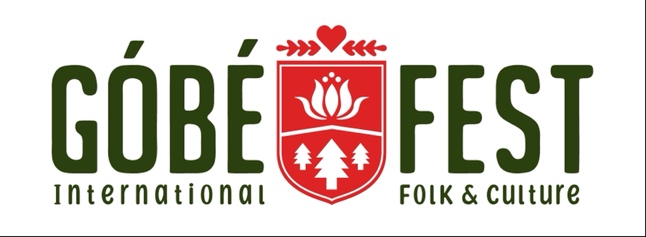 PLEASE COMPLETE & RETURN THIS FORM TO INFO@GOBEFEST.COM ALONG WITH ALL REQUIRED DOCUMENTS.  DON’T FORGET TO COMPLETE THE SUSTAINABLE EVENTS GUIDE.  Applicant InformationThe information provided in this section relates to the person submitting the application.Applicant InformationThe information provided in this section relates to the person submitting the application. NAMEAddress Tel No.Mobile No.Email AddressDOBBUSINESS INFORMATION The information provided in this section relates to the business that will be trading at the market.BUSINESS INFORMATION The information provided in this section relates to the business that will be trading at the market.Company NameCompany DescriptionCompany Registered AddressTel. NoEMAILWebpage Company Number TYPE OF STALL TYPE OF STALL  Detailed description of the market stall and products Please describe in detailWhat goods and products you would like to exhibit and sellWhat are your pricesAny prior experiencePlease delete as appropriate: FOOD STALL  |  NON FOOD STALL |  BUSINESS INFO | CHARITY INFO | ARTS & CRAFT 2 Photos & Logos  Please attach high quality photographs About your stallAbout your productsAbout your logo and branding3. Equipment and Vehicles Will you need space for vehicles?Please provide exact style of vehicles including measurements, height, length & width YES / NO Will You require electricity?  Cost of Electricity, if required:Included in the price Please provide a list of electrical equipment complete with wattage YES / NO 4 Public Liability Insurance /Attach copy of public liability insurance certificate  5. Proof of Registration as a Business Attach copy of Proof of Registration as a FOOD Business 6. Risk Assessment Attach copy of your risk assessment 7. Food Hygiene Certificate Attach your food hygiene certificate8. Gas Safety Certificate Attach your gas safety certificate9. MANCHESTER Market Trader Terms & Conditions Sign the market trader rules / Complete Extra Documents Within Trader Information pack 10.- Measuring our Impact -Please read and complete the Sustainable Events guide developed especially for Food & Drink Market Traders who are participating in events in Manchester by Manchester City Council. Please note:  We will be sharing further information and advice with you on environmental sustainability.  We will also request valuable data from you including info on your ingredients, amount of food sold, amount of ingredients left over, your more of transport and travel,  in order to measure the carbon footprint of Gobefest.  Climate change is one of the most urgent issues facing us today and leaves no corner of the planet untouched. In response to this  global issue, in 2018 Manchester set the ambitious target of becoming a zero carbon city by 2038. As a trader or catering provider for our events, you can make a difference in helping to make this happen, in particular by: sourcing and providing food and drink which is better for people and planet • avoiding, reducing, reusing or recycling waste • conserving energy and water • minimising travel and transport impacts • providing fair pay and contracts.10.  STALL PRICING STRUCTURE3 DAYS  23, 24, 25TH OF JUNE 2023FOOD STALL   From £600  + vat A 3m x 3m sized pitch at the festival ,The stall’s name and logo will appear on the festival website and in the festival programme LUXURY FOOD STALL From £1100 + vat   A 6 m x 3m sized pitchThe stall’s name and logo will appear on the festival website and in the festival programmeNON FOOD STALL - Business Information  £450 + vatA 3m x 3m sized pitch at the festival ,The stall’s name and logo will appear on the festival website and in the festival programmeNON FOOD STALL - Charity information  £300 + vatA 3m x 3m sized pitch at the festival ,The stall’s name and logo will appear on the festival website and in the festival programmeARTS & CRAFT STALL - £300 + vatA 3m x 3m sized pitch at the festival ,The stall’s name and logo will appear on the festival website and in the festival programmeBAR- Special agreement with promoter MARKET FINAL DEADLINETHE CHOSEN STALLS WILL BE NOTIFIED BY MONDAY 15th OF APRIL . FULL PAYMENT REQUIRED BY 1ST OF MAY PAYMENTS INFOAn Invoice will be sent.  Please pay Invoice by Bank Transfer BANK DETAILS ACCOUNT NAME: BEAT BAZAAR PROJECTS LIMITEDACCOUNT NUMBER: 54181794SORT CODE: 090128BIC: ABBYGB2LXXXIBAN: GB56ABBY09012854181794